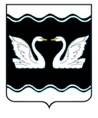 АДМИНИСТРАЦИЯ  ПРОЛЕТАРСКОГО СЕЛЬСКОГО ПОСЕЛЕНИЯКОРЕНОВСКОГО  РАЙОНАПОСТАНОВЛЕНИЕот 28.11.2018											№ 160 х. Бабиче-КореновскийОб утверждении контрольных значений показателей деятельности муниципальных бюджетных учреждений культуры Пролетарского сельского поселения Кореновского района для установления стимулирующих выплат руководителям муниципальных бюджетных учреждений культуры Пролетарского сельского поселения Кореновского района на 2019 годВ соответствии с постановлением администрации Пролетарского сельского поселения Кореновского района от 28 октября 2014 года № 139 «Об оплате труда работников муниципальных учреждений Пролетарского сельского поселения Кореновского района», в целях совершенствования систем оплаты труда, обеспечивающих усиление материальной заинтересованности в повышении эффективности труда, администрация Пролетарского сельского поселения Кореновского района п о с т а н о в л я  е т:	1. Утвердить контрольные значения показателей деятельности муниципальных бюджетных учреждений культуры Пролетарского сельского поселения Кореновского района для установления стимулирующих выплат руководителям муниципальных бюджетных учреждений культуры Пролетарского сельского поселения Кореновского района на 2019 год (приложение № 1).	2. Утвердить контрольные значения показателей эффективности    деятельности муниципальных бюджетных учреждений культуры Пролетарского сельского поселения Кореновского района для премирования руководителей муниципальных бюджетных учреждений культуры Пролетарского сельского поселения Кореновского района в 2019 году (приложение № 2).	3.Утвердить состав комиссии по установлению стимулирующих выплат к должностным окладам руководителей муниципальных бюджетных учреждений культуры Пролетарского сельского поселения Кореновского района    (приложение № 3).4. Утвердить форму ежеквартального отчета для определения эффективности работы муниципальных бюджетных учреждений культуры Пролетарского сельского поселения Кореновского района в целях премирования руководителей муниципальных бюджетных учреждений культуры Пролетарского сельского поселения Кореновского района в 2019 году (приложение №4).5. Обнародовать постановление на информационных стендах поселения и разместить в информационно - телекоммуникационной сети «Интернет» на официальном сайте администрации Пролетарского сельского поселения Кореновского района.6. Контроль за выполнением настоящего постановления оставляю за собой.	7. Постановление вступает в силу со дня его подписания и распространяется на правоотношения, возникшие с 1 января 2019 года.ГлаваПролетарского сельского поселенияКореновского района							М.И.Шкарупелова2ЛИСТ СОГЛАСОВАНИЯпроекта постановления Пролетарского сельского поселения Кореновского района от 28 ноября 2018 года  №160  «Об утверждении контрольных значений показателей деятельности муниципальных бюджетных учреждений культуры Пролетарского сельского поселения Кореновского района для установления стимулирующих выплат руководителям муниципальных бюджетных учреждений культуры Пролетарского сельского поселения Кореновского района на 2019 годПроект подготовлен и внесён:финансовым отделом  администрацииПролетарского сельского поселенияКореновского районаНачальник финансового отдела					О.И. ЦапулинаПроект согласован:Начальник общего отделаадминистрации Пролетарскогосельского поселенияКореновского района							В.В.КоваленкоПРИЛОЖЕНИЕ № 1УТВЕРЖДЕНЫпостановлением администрации Пролетарского сельского поселенияКореновского районаот 28.11.2018 №160КОНТРОЛЬНЫЕ ЗНАЧЕНИЯ ПОКАЗАТЕЛЕЙ деятельности муниципальных бюджетных учреждений культуры  муниципального образования Кореновский район для установления стимулирующих выплат руководителям муниципальных бюджетных учреждений культуры Пролетарского сельского поселения Кореновского района на 2019 годГлава Пролетарского сельского поселенияКореновского района						          	М.И. ШкарупеловаПРИЛОЖЕНИЕ № 2УТВЕРЖДЕНЫпостановлением администрацииПролетарского сельского поселенияКореновского районаот 28.11.2018 №160КОНТРОЛЬНЫЕ ЗНАЧЕНИЯ ПОКАЗАТЕЛЕЙ  деятельности муниципальных бюджетных учреждений культуры  Пролетарского сельского поселения Кореновского района для премирования  руководителей муниципальных бюджетных учреждений культуры Пролетарского сельского поселения Кореновского района  в 2019 годуГлаваПролетарского сельского поселенияКореновского района					                                                                               	        М.И.ШкарупеловаПРИЛОЖЕНИЕ № 3УТВЕРЖДЕНпостановлением администрации Пролетарского сельского поселенияКореновского  районаот 28.11.2018 №160СОСТАВкомиссии по установлению стимулирующих выплат к должностным окладам руководителей муниципальных бюджетных учреждений культуры Пролетарского сельского поселения Кореновского районаГлава Пролетарского сельского поселенияКореновского района						          	М.И. ШкарупеловаПРИЛОЖЕНИЕ № 4УТВЕРЖДЕНАпостановлением администрации Пролетарского сельского поселенияКореновского  районаот 28.11.2018 №160 Форма ежемесячного отчета для определения эффективности работы  муниципальных бюджетных учреждений культуры Пролетарского сельского поселения Кореновского района в целях премирования руководителей учреждений культуры Пролетарского сельского поселения Кореновского района в 2019 году_______________                         _____________      _________________             (должность)                                                                       (подпись)                                                    (Ф.И.О.)Глава Пролетарского сельского поселенияКореновского района						          	М.И. Шкарупелова№п/пНаименование учрежденияНаименование критерияЕдиница измеренияГодовое значение1.Муниципальное бюджетное учреждение культуры Пролетарского сельского поселения Кореновского района  «Пролетарская сельская библиотека»Количество документо выдачтыс.экз.34,21.Муниципальное бюджетное учреждение культуры Пролетарского сельского поселения Кореновского района  «Пролетарская сельская библиотека»Динамика роста среднемесячной заработной платы работников учреждения по отношению к предыдущему году%120,71.Муниципальное бюджетное учреждение культуры Пролетарского сельского поселения Кореновского района  «Пролетарская сельская библиотека»Количество мероприятий по методическому и консультационному обслуживанию библиотекед.42.Муниципальное бюджетное учреждение культуры Пролетарского сельского поселения Кореновского района «Пролетарский сельский Дом культуры»Количество мероприятийед.4602.Муниципальное бюджетное учреждение культуры Пролетарского сельского поселения Кореновского района «Пролетарский сельский Дом культуры»Динамика роста среднемесячной заработной платы работников учреждения по отношению к предыдущему году%120,72.Муниципальное бюджетное учреждение культуры Пролетарского сельского поселения Кореновского района «Пролетарский сельский Дом культуры»Число посетителей культурно-досуговых мероприятийтыс.чел12,53.Муниципальное бюджетное учреждение культуры Пролетарского сельского поселения Кореновского района «Бабиче-Кореновский сельский Дом культуры»Количество мероприятийед.4943.Муниципальное бюджетное учреждение культуры Пролетарского сельского поселения Кореновского района «Бабиче-Кореновский сельский Дом культуры»Динамика роста среднемесячной заработной платы работников учреждения по отношению к предыдущему году%120,73.Муниципальное бюджетное учреждение культуры Пролетарского сельского поселения Кореновского района «Бабиче-Кореновский сельский Дом культуры»Число посетителей культурно-досуговых мероприятийтыс.чел25,0№ п/пНаименование учрежденияНаименование критерияед. изм.январьфевральмартапрельмайиюньиюльавгустсентябрьоктябрьноябрьдекабрьГод1Муниципальное бюджетное учреждение культуры Пролетарского сельского поселения Кореновского района  «Пролетарская сельская библиотека»Количество документовыдачтыс.экз.2.04.98.611,514,216.517.819.922.927.030.234,234,21Муниципальное бюджетное учреждение культуры Пролетарского сельского поселения Кореновского района  «Пролетарская сельская библиотека»Количество мероприятий по методическому и консультационному обслуживанию библиотекед.--111222333441Муниципальное бюджетное учреждение культуры Пролетарского сельского поселения Кореновского района  «Пролетарская сельская библиотека»Количество посещенийтыс.чел.0.91,82,93,64,45,36.06.68.49.210.412.112.21Муниципальное бюджетное учреждение культуры Пролетарского сельского поселения Кореновского района  «Пролетарская сельская библиотека»Поступление средств от приносящей доходы деятельноститыс.руб.0,91.72.22.83,43,64,14,34,54,74,84,94,92Муниципальное бюджетное учреждение культуры Пролетарского сельского поселения Кореновского района «Пролетарский сельский Дом культуры»Количество мероприятийед.3060961261732162633083483884184604602Муниципальное бюджетное учреждение культуры Пролетарского сельского поселения Кореновского района «Пролетарский сельский Дом культуры»Число посетителей культурно-досуговых мероприятийтыс.чел1,02,023,064,085,186,287,388,589,610,511,412,512,52Муниципальное бюджетное учреждение культуры Пролетарского сельского поселения Кореновского района «Пролетарский сельский Дом культуры»Поступление средств от приносящей доходы деятельноститыс.руб.5,58,010,011,012,513,514,815,817,018,520,021,521,53Муниципальное бюджетное учреждение культуры Пролетарского сельского поселения Кореновского района «Бабиче-Кореновский сельский Дом культуры»Количество мероприятийед.30751151451852352853303574024474944943Муниципальное бюджетное учреждение культуры Пролетарского сельского поселения Кореновского района «Бабиче-Кореновский сельский Дом культуры»Число посетителей культурно-досуговых мероприятийтыс.чел0,93,46,07,910,212,514,817,119,421,423,425,025,03Муниципальное бюджетное учреждение культуры Пролетарского сельского поселения Кореновского района «Бабиче-Кореновский сельский Дом культуры»Поступление средств от приносящей доходы деятельноститыс.руб.2,43,95,18,18,18,18,18,19,612,614,416,016,0ЦапулинаОксана Ильинична- начальник финансового отдела администрации Пролетарского сельского поселения Кореновского района, председатель комиссии;ГруняшинаНаталья Владимировна- бухгалтер муниципального бюджетного учреждения культуры Пролетарского сельского поселения Кореновского района «Бабиче-Кореновский сельский Дом культуры», секретарь комиссии;Члены комиссии:Члены комиссии:Коваленко Виктория Владимировна- начальник общего отдела администрации  Пролетарского сельского поселения Кореновскогорайона;ЧелышеваИрина Александровна- инспектор по учету и бронированию военнообязанных Пролетарского сельского поселения;РябоваНаталья Вячеславовна- ведущий специалист финансового отдела администрации Пролетарского сельского поселения Кореновского района№п/пНаименованиекритерияЕд.изм.Контрольные значения показателей за отчетный период(нарастающим итогом)Фактическое значение показателей за отчетный период(нарастающим итогом)